WOW tra i protagonisti dell’e-mobility a EICMA 2021L’offerta si allarga con l’ingresso in gamma del WOW Delivery Saronno, 03 novembre 2021 – WOW, il brand 100% italiano a zero emissioni, parteciperà alla 78° Edizione dell’Esposizione internazionale delle due ruote, in programma dal 23 al 28 novembre prossimi a Fiera Milano - Rho.Dopo il suo ingresso sul mercato nazionale nel Luglio scorso, WOW richiamerà nuovamente l'attenzione di tutti gli appassionati di mobilità elettrica, e più precisamente di “green urban mobility”, con la sua gamma di modelli L1e e L3e.Pensati e progettati, sia nella tecnologia sia nel design, per portare in Europa un nuovo concetto di mobilità urbana, il WOW 774 e il WOW 775 si presenteranno nell’intera gamma colori, affiancati dal nuovo modello Delivery, ultimo nato nella visione dell’azienda lombarda.Il WOW Delivery verrà proposto sia come modello 774, sia 775. A caratterizzarlo un robusto portapacchi anteriore da 420 mm x 300 mm, fissato direttamente al telaio, con una capacità di carico di 15 kg, e un capiente box posteriore (422 mm x 422mm X 422 mm) da 60 litri. Entrambi gli accessori saranno personalizzabili in caso di flotte aziendali, per dimensioni e portata del portapacchi anteriore e brandizzazione del box posteriore. Tutte le caratteristiche tecniche e distintive dei veicoli rimarranno inalterate, a partire dai 4.0 kW e 45 Km/h del 774, ai 5.0 kW e 85 Km/h del 775, fino alle 2 batterie al litio da 72V, comodamente estraibili in quanto collocate ai lati della sella posteriore per la massima semplicità di utilizzo, con una capacità di 32Ah / 2,3 kWh per il WOW Delivery 774 con batteria “STANDARD” (disponibile su richiesta quella “PLUS” da 42Ah / 3,0 kWh), e di 42Ah / 3,0 kWh per il WOW Delivery 775 con batteria “PLUS”.Sei varianti colore –rosso, blu elettrico, verde petrolio, bianco, grigio e antracite–, con prezzi a partire da € 4.680 per il WOW Delivery 774 con batteria STANDARD da 32Ah, fino ad arrivare ai 5.450 Euro del WOW Delivery 775. Tutti i prezzi sono inclusa IVA 22% franco concessionario e garanzia di 24 mesi.«Incoraggiati da un mercato italiano che nel 2020 ha fatto segnare un +84,5% sul 2019 e che continua la sua positiva crescita anche nei primi nove mesi del 2021, e dal costante andamento, nel primo semestre dell’anno, delle nuove immatricolazioni di ciclomotori elettrici nei principali altri 4 mercati europei -Francia, Germania, Spagna e Regno Unito-, siamo pronti a entrare da inizio 2022 in Spagna e dal secondo trimestre del nuovo anno in Francia, Germania, Olanda e Belgio», precisa Diego Gajani –CEO WOW–.Lo spazio WOW in EICMA rifletterà perfettamente la nostra filosofia in cui mobilità green è anche sinonimo di autonomia e prestazioni, design moderno e originale, in grado di competere con i migliori scooter a benzina in termini di performance generali, comodità di utilizzo e prezzo.Hashtag e link social ufficialihttps://www.facebook.com/wowescooter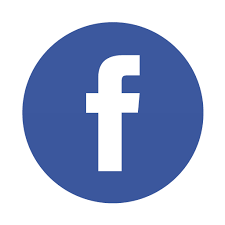 https://www.instagram.com/wowescooter/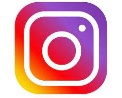 https://www.linkedin.com/company/wowescooter/about/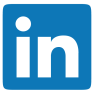 @wowescooter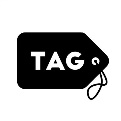 #wowescooter #wowamazingelectric #amazingelectricPer ulteriori informazioni Ufficio Stampa WOW	Massimo Marelli CoppolaCell. 349.6440143massimo.marellicoppola@gmail.com